DODATEK č.2 K SERVISNÍ SMLOUVĚČlánek 1.Smluvní strany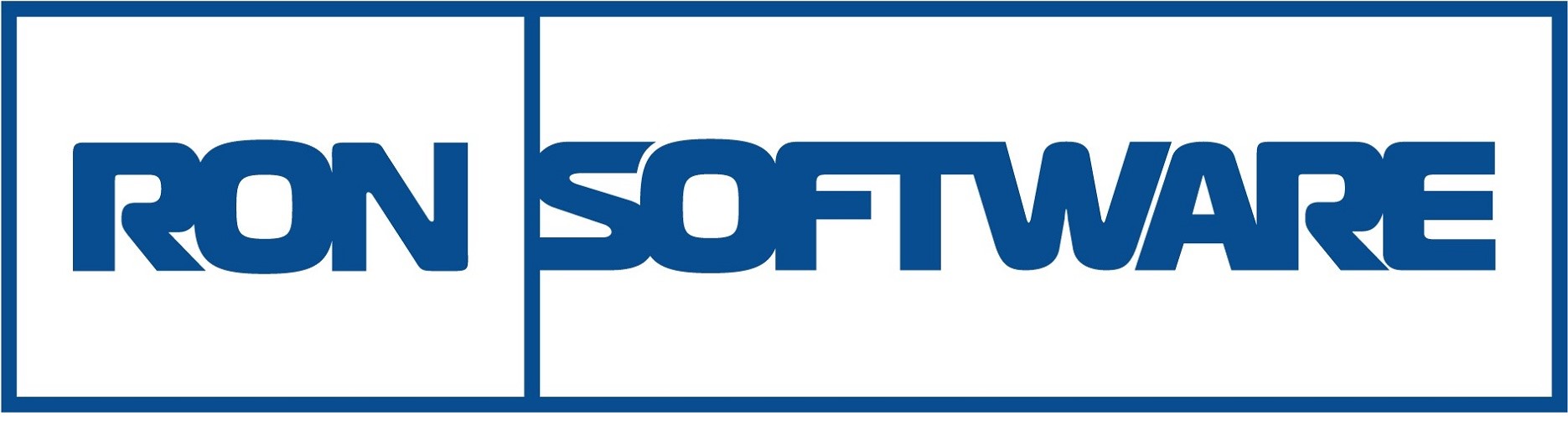 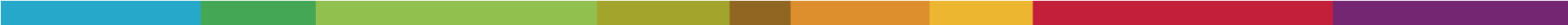 Tímto dodatkem k servisní smlouvě k licenci č. 006214 se mění následující:Článek 4.Stanovení cenyČástka za servisní smlouvu se navyšuje z původních 6732 Kč bez DPH na 10252 Kč bez DPH z důvodů rozšíření programu DOCHÁZKA ze 100 zaměstnanců na 200 zaměstnanců.Veškerá ostatní ustanovení servisní smlouvy zůstávají beze změny.Závěrečná ustanoveníSmluvní strany uzavírají dodatek smlouvy na základě vlastní, svobodné a dobrovolné vůle a považují její obsah za         ujednání v souladu s dobrými mravy a zásadami poctivé hospodářské soutěže.Ke vzniku dodatku smlouvy je třeba dohody o celém jejím obsahu. Změnit dodatek smlouvy je možné jen písemnými         vzájemně podepsanými dodatky. Předloží-li některá ze stran návrh dodatku smlouvy, zavazuje se druhá vyjádřit se          k němu do 15 dnů od jeho doručení.RON Software, spol. s r.o., Rudé armády 2001/30a, 733 01 Karviná-Hranice / tel.: +420 595 538 200  / e-mail: software@ron.czWWW.RON.CZ	Strana 1Dodatek smlouvy se vyhotovuje ve dvou rovnocenných vyhotoveních, z nichž každá smluvní strana obdrží po jednom         vyhotovení.Tento dodatek smlouvy se uzavírá na dobu neurčitou s výpovědní lhůtou 2 měsíce. Tato výpovědní lhůta začíná běžet         první den následujícího měsíce po datu vypovězení smlouvy. Výpověď musí být podána písemně.Dodatek smlouvy nabývá platnosti dnem podpisu a účinnosti dnem zaplacení částky.Smluvní strany tímto potvrzují, že se seznámily s úplným zněním dodatku smlouvy, že je jim její obsah znám, a na důkaz toho připojují své podpisy.RON Software, spol. s r.o., Rudé armády 2001/30a, 733 01 Karviná-Hranice / tel.: +420 595 538 200  / e-mail: software@ron.czWWW.RON.CZ	Strana 1 Název :RON Software spol. s r.o. Název :Město Aš  Ulice :Rudé armády 2001/30a Ulice :Kamenná 473 Město :Karviná - Hranice Město :Aš PSČ :733 01 PSČ :352 01 Stát :Česká republika Stát :CZ Zástupce : Ing. Radislav Kula - jednatel společnosti  Zástupce : Zástupce: Vítězslav Kokoř, starosta Registrace :KS Ostrava, oddíl C, složka 4233 Registrace : Peněžní ústav :Komerční banka, a.s. Peněžní ústav :Československá obchodní banka, a.s. Číslo účtu :107-0469000227 Číslo účtu :13371337/0300 IČ :47678526 IČ :00253901 DIČ :CZ47678526 DIČ :CZ00253901 Telefon :+420 595 538 200 Telefon :354 524 223+420 603 102 448 FAX : E-mail :software@ron.cz E-mail :mikula.jan@muas.cz Web :www.ron.cz Web :http://www.muas.cz/(dodavatel)(odběratel)V Karviné dne : 26.09.2023V ........................ dne : .................................................................................................................za dodavateleza odběratele